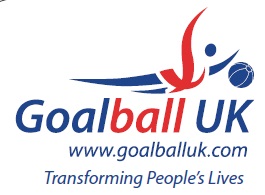 2015/16 League Winners